Wojewódzki Konkurs Plastyczny 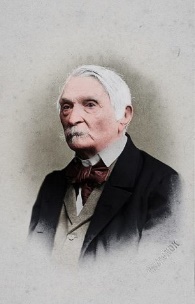 Pod patronatem Wójta Gminy Jarosław, Muzeum w Jarosławiu Kamienica Orsettich.Projekt muralu „ ALEKSANDER  FREDRO – POLSKI KOMEDIOPISARZ, POETA, PATRIOTA, NASZ RODAK” REGULAMINOrganizatorzy: Zespół Szkolno- Przedszkolny im. Aleksandra Fredry w Surochowie, Gminna Biblioteka Publiczna w Pełkiniach. Główne założenia konkursu:Promocja twórczości Aleksandra Fredry wśród dzieci i młodzieży,Rozbudzanie i rozwijanie wrażliwości estetycznej oraz zdolności artystycznych,Upowszechnianie inicjatyw twórczych.Adresaci konkursu: Uczniowie szkół podstawowy, klas 5-8.        Kryteria oceny:Zgodność z tematem,Własna interpretacja tematu,Samodzielność wykonania,Warsztat pracy – swoboda posługiwania się wybraną techniką,Walory artystyczne Nagrody:Trzy pierwsze miejsca, będą uhonorowane nagrodami;Jury ma prawo do przyznania wyróżnień;Decyzja jury jest ostateczna i niepodważalna;Nagrody wręczone będą na uroczystym wernisażu otwierającym wystawę pokonkursową w siedzibie Organizatora;Rozstrzygnięcie konkursu nastąpi w czerwcu 2023 r.; o wynikach konkursu laureaci zostaną powiadomieni telefonicznie lub drogą mailową;Wręczenie nagród odbędzie się 19 czerwca 2023r.. Przepisy ogólne:Wykonanie pracy plastycznej będącej projektem muralu przedstawiającego postać Aleksandra Fredry; jego twórczość, osiągnięcia;Format pracy: A-3;Wykonanie pracy w technice rysunkowej (ołówek, węgiel, tusz, kredka) lub malarskiej (pastele olejne, farby: plakatowe, akrylowe, akwarelowe, temperowe);Praca nie może być oprawiona;Każda szkoła przesyła do organizatora, po przeprowadzeniu etapu szkolnego, cztery wybrane prace.Nie przyjmujemy prac zbiorowych;Do pracy musi być przyklejona (na odwrocie), wypełniona DRUKOWANYMI LITERAMI karta zgłoszeniowa (Załącznik nr 1);Podpisanie przez opiekuna prawnego karty zgłoszeniowej jest równoznaczne z wyrażeniem przez niego zgody na udział osoby małoletniej w konkursie;Prace z dopiskiem Konkurs Plastyczny ”ALEKSANDER FREDRO- POLSKI KOMEDIOPISARZ, POETA, PATRIOTA, NASZ RODAK” należy przesłać pocztą lub dostarczyć osobiście do siedziby Zespołu Szkolno-Przedszkolnego im. A. Fredry w Surochowie, w nieprzekraczalnym terminie do 26 maja 2023 r.; decyduje data stempla pocztowego.Zespół Szklono -Przedszkolny im. A. Fredry w SurochowieSurochów 67A37-500 JarosławTel. 16 622 47 91 Email: spsuro@op.plPrace dostarczone po terminie nie będą oceniane przez jury;Organizator nie ponosi odpowiedzialności za uszkodzenia  nadsyłanych  prac,  powstałych  w wyniku transportu. W związku z tym zaleca się dokładne ich opakowanie;Prace złożone, uszkodzone i pogięte nie będą oceniane;Materiały przesyłane są na koszt i ryzyko własne uczestnika;Prace przesłane na konkurs przechodzą na własność Organizatora i nie podlegają zwrotowi;Nagrody nieodebrane w terminie przechodzą na własność Organizatora. Istnieje możliwość wysyłki nagród na koszt laureata.Organizatorzy konkursu zastrzegają sobie prawo do opublikowania imion, nazwisk i informacji o miejscu zajętym przez laureatów konkursu oraz zdjęć laureatów konkursu na stronach internetowych oraz  i w mediach, po uzyskaniu odpowiednich zgód od rodziców/opiekunów prawnych uczestników Konkursu. Załącznik nr 2.Załącznik nr 1 do Regulaminu Konkursu Plastycznego „ALEKSANDER FREDRO- POLSKI KOMEDIOPISARZ, POETA, PATRIOTA, NASZ RODAK” KARTA ZGŁOSZENIOWAKonkurs Plastyczny : Projekt muralu „ALEKSANDER FREDRO-POLSKI KOMEDIOPISARZ, POETA, PATRIOTA, NASZ RODAK”. DANE AUTORA PRACYImię i nazwisko: .........................................................................Wiek: ..........................................................................................Klasa: ...................................PRACA KONKURSOWATytuł: ...........................................................................................................................Technika: ......................................................................................................................OPIEKUN ARTYSTYCZNYImię i nazwisko: ..........................................................................................................Telefon: ............................................. PLACÓWKANazwa .........................................................................................................................Adres: ..........................................................................................................................Telefon: .......................................................................................................Data i podpisopiekuna prawnego Uczestnika/UczestnikaZał. nr 2Oświadczenie rodzica/ opiekuna prawnegoWyrażam zgodę na przetwarzanie danych osobowych ……………………………………………………………                         (imię i nazwisko dziecka/ucznia )                                                                           w celu wzięcia udziału w konkursie plastycznym na projekt muralu „ALEKSANDER FREDRO- POLSKI KOMEDIOPISARZ, POETA, PATRIOTA, NASZ RODAK” , przez Zespół Szkolno-Przedszkolny im. Aleksandra Fredry w Surochowie. Podaję dane osobowe dobrowolnie i oświadczam, że są one prawdziwe.Zapoznałem(-am) się z treścią klauzuli informacyjnej, w tym z informacją o celu i sposobach przetwarzania danych osobowych oraz prawie dostępu do treści swoich danych i prawie ich poprawiania.Wyrażam zgodę na publikację wizerunku oraz danych osobowych w zakresie imienia i nazwiska,a także informacji o zajętym miejscu w Konkursie poprzez podanie ich do publicznej wiadomości.                                                                                                   …………………………                              …………..……………………         Miejsce i data                                    Podpis rodzica/ opiekuna prawnego